Job ProfileWorking for the Richmond/ Wandsworth Shared Staffing ArrangementThis role is employed under the Shared Staffing Arrangement between Richmond and Wandsworth Borough Councils. The overall purpose of the Shared Staffing Arrangement is to provide the highest quality of service at the lowest attainable cost. Staff are expected to deliver high quality and responsive services wherever they are based, as well as having the ability to adapt to sometimes differing processes and expectations. The Shared Staffing Arrangement aims to be at the forefront of innovation in local government and the organisation will invest in the development of its staff and ensure the opportunities for progression that only a large organisation can provide. Job PurposeLeads on specific aspects of the Councils’ financial policies and procedure rules, best practice reporting requirements, the Statement of Accounts and the setting of Council Tax.Specific Duties and ResponsibilitiesPost holders will be asked to specialise in one or more of the following work areas, with the precise split of responsibilities being determined based on the resources and skill sets available and the relative demands of the work areas:Capital specialist for both councils.Treasury management, banking and cash flow management for Richmond.Treasury management, banking and cash flow management for Wandsworth.Asset specialist (with linked projects i.e. IFRS 16 implementation) for both councils.Taxation (VAT etc.) also with other projects and financial accounting tasks.Financial accounting specialist (including projects and reviews).Each Senior Accountant will be asked to change the area of specialisation at least every 2 years to promote multiple skill development.Aspects that each post is responsible for could include elements of the following, for either or both Councils:Production of relevant notes to/elements of the Statement of Accounts, ensuring the accuracy and integrity of the accounts.Responding to queries from the External Auditors, providing explanations and background working documents when required.Ensuring that best practice and the appropriate Codes of Practice are utilised.Completing sections of statutory and other returns, producing statistical information and research as required.Producing information for the Council Tax setting process including budgets and associated publications.Authorising transactions and maintaining accounting records on a daily, weekly and monthly basis throughout the year.Providing professional financial advice on all matters relating to the relevant service areas, to a wide range of stakeholders including input into the preparation of strategy documents and future years’ projectionsDeputises for the Principal Accountant as and when required and assists on other groups within the Financial Management Division as directed, to provide flexible response to peak workloads.Ensures that the services for both Councils are dealt with on an equitable basis to deliver the standards required for each, as agreed annually by the Executives of both Councils.Provides supervision as required to assigned staff and takes responsibility for the allocation of work and quality of outputs.Progression to PO5Effectively leads on all work streams within specific areas of responsibility, taking ownership of system and process reviews and managing the process of change with minimum supervision, resulting in more efficient working practices and use of resources within areas of responsibility.Carries out investigations and prepares reports as required, for instance on the use of resources, appraisals of new developments, new legislation and procedures.Prepares reports to Committee as and when required including (but not limited to) bids, policy changes, strategy documents etc.Works with minimal or no supervision.Line management/mentoring/ supervision of an Accountancy or other Trainee.Generic Duties and ResponsibilitiesTo contribute to the continuous improvement of the services of the Boroughs of Wandsworth and Richmond. To comply with relevant Codes of Practice including the Code of Conduct and policies concerning data protection and health and safety.To promote equality, diversity and inclusion, maintaining an awareness of the equality and diversity protocol/policy and working to create and maintain a safe, supportive and welcoming environment where all people are treated with dignity and their identity and culture are valued and respected.To understand both Councils’ duties and responsibilities for safeguarding children, young people and adults as they apply to the role.  The Shared Staffing Arrangement will keep its structures under continual review and as a result the post holder should expect to carry out any other reasonable duties within the overall function, commensurate with the level of the post.Team Structure 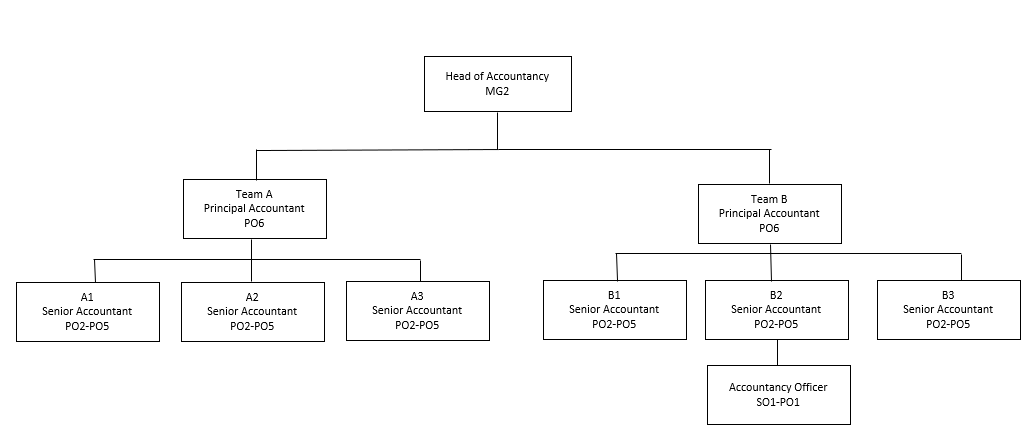 Our Values and Behaviours The values and behaviours we seek from our staff draw on the high standards of the two boroughs, and we prize these qualities in particular:Taking responsibility and being accountable for achieving the best possible outcomes – a ‘can do’ attitude to work.Continuously seeking better value for money and improved outcomes at lower cost.Focussing on residents and service users, and ensuring they receive the highest standards of service provision.Taking a team approach that values collaboration and partnership working.Provisional Job Title: Senior AccountantProvisional Grade: PO2-5Section: Financial ManagementDirectorate: ResourcesResponsible to:Principal AccountantResponsible for: 1.0 Accountancy Officer  Post Number/s:2postsDateSeptember 2022Provisional Job Title: Senior AccountantProvisional Grade: PO2-5Section: Financial ManagementDirectorate: ResourcesResponsible to:Principal AccountantResponsible for: 1.0 Accountancy Officer Post Number/s:2 postsDateSeptember 2022RequirementsAssessed by A &  I/ T/ CKnowledge Knowledge Good understanding of legislation, accounting standards and accounting codes of practice governing local authority accounts and financial procedures with the ability to interpret complex issues and apply them.A/I/TExperience Experience Experience of a specialism as detailed in the Job Profile or in the closure of local authority Statement of Accounts. A/I/TExperience of undertaking complex financial calculations including options appraisals and sensitivity analysis.A/I/TExperience of simplifying complex financial issues and presenting them in a manner that the recipient understands.A/I/TExperience of designing complex spreadsheets and using them as models for decision making.A/I/TSkills Skills Proficient IT skills to use spreadsheets, financial systems and other relevant packages for analysis and presentation.A/I/TMeticulous approach/ working papers for dealing with complex tasks and audit requirements.A/I/TGood interpersonal skills to liaise with senior staff and external auditors.A/I/TSupervision skills to manage input and quality of output by other staff in the team.A/I/TAbility to plan and carry out own workload to meet targets and agreed deadlines.A/I/TQualifications Qualifications Part/fully qualified CCAB or equivalent, fully qualified AAT/ACT.A